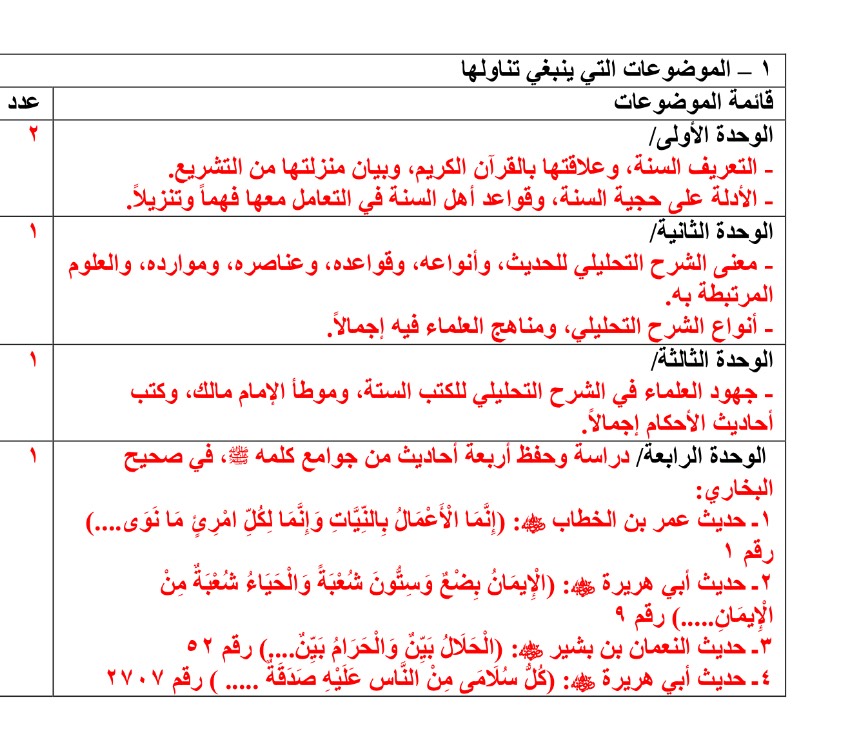 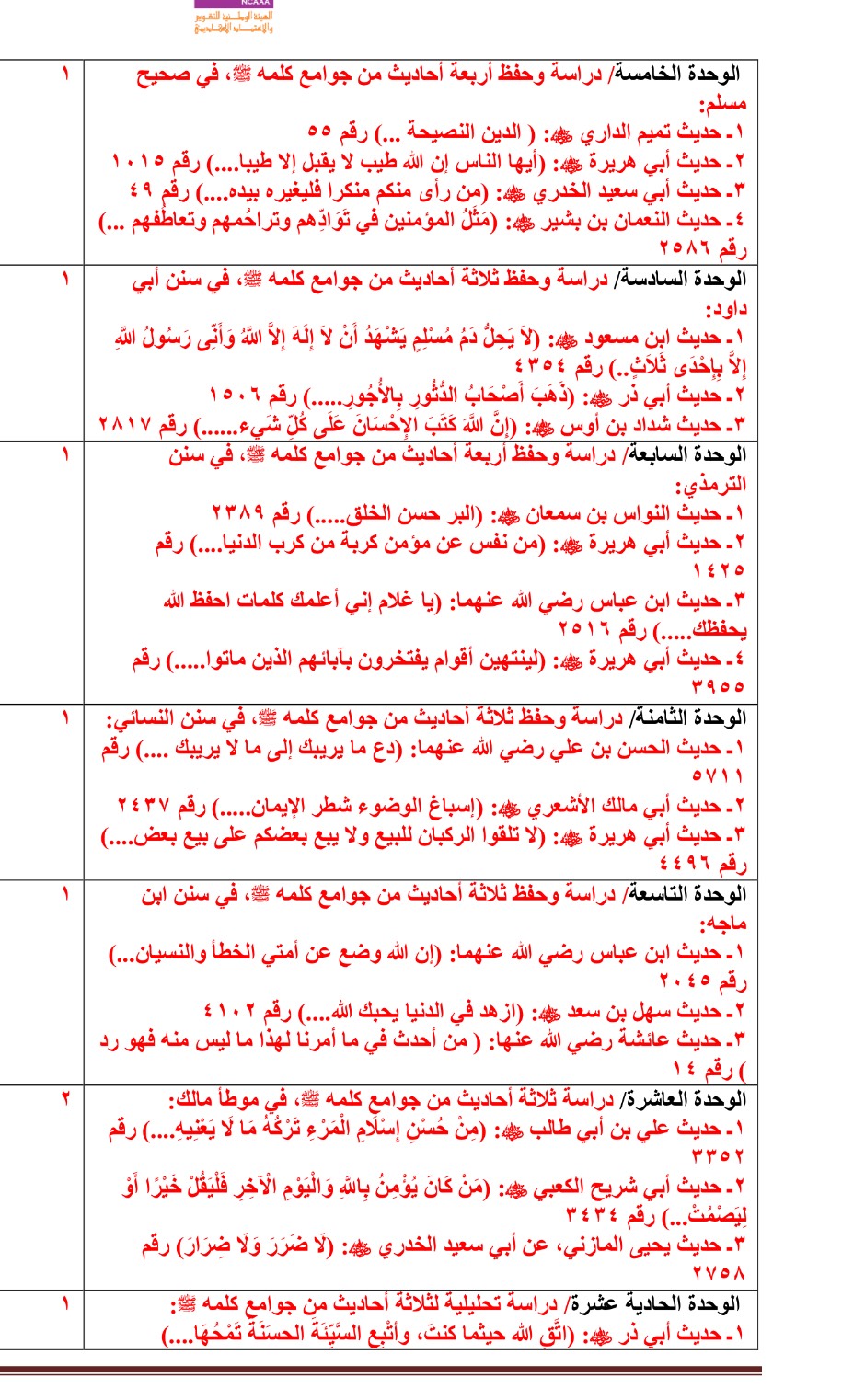 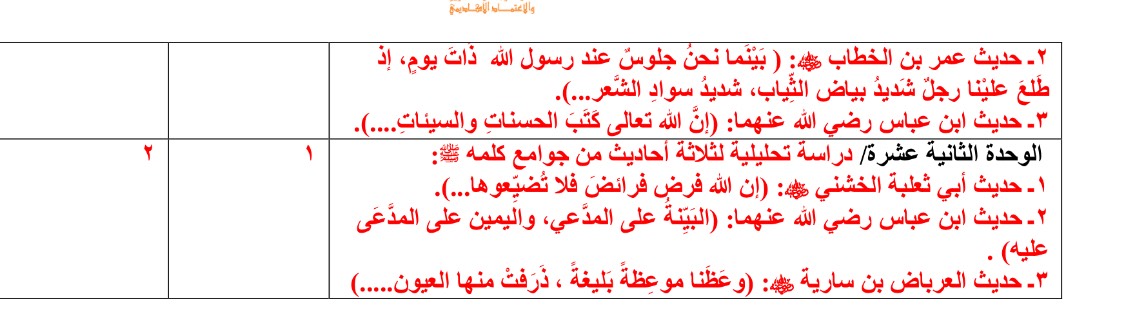 الحديث الأولعن أمير المؤمنين أبي حفص عمر بن الخطاب رضي الله عنه قال: سمعتُ رسول الله صلى الله عليه وسلم يقول: "إنَّما الأعمال بالنيَّات، وإنَّما لكلِّ امرئ ما نوى، فمَن كانت هجرتُه إلى الله ورسوله فهجرتُه إلى الله ورسوله، ومن كانت هجرته لدنيا يُصيبها أو امرأة ينكحها فهجرته إلى ما هاجر إليه".رواه إمامَا المحدِّثين أبو عبد الله محمد بن إسماعيل بن إبراهيم بن المغيرة بن بردزبه البخاري، وأبو الحسين مسلم بن الحجاج بن مسلم القشيري النيسابوري في صحيحيهما اللذين هما أصحُّ الكتب المصنَّفة.اتَّفق العلماءعلى صحَّته وتلقيه بالقبول، وبه صدَّر البخاري كتابَه الصحيح، وأقامه مقام الخُطبة له؛ إشارة منه إلى أنَّ كلَّ عمل لا يُراد به وجه الله فهو باطل، لا ثمرة له في الدنيا ولا في الآخرة".3 قال ابن رجب: "وهذا الحديث أحد الأحاديث التي يدور الدِّين عليها، فروي عن الشافعي أنَّه قال: هذا الحديث ثلث العلم، ويدخل في سبعين باباً من الفقه، وعن الإمام أحمد قال: أصول الإسلام على ثلاثة أحاديث: حديث عمر: "الأعمال بالنيات"، وحديث عائشة: "من أحدث في أمرنا ما ليس منه فهو رد"، وحديث النعمان بن بشير: "الحلال بيِّن والحرام بيِّن".قوله: "إنَّما الأعمال بالنيَّات"، (إنَّما) : أداة حصر، و (ال) في (الأعمال) قيل: إنَّها خاصة في القُرَب، وقيل: إنَّها للعموم في كلِّ عمل، فما كان منها قُربة أثيب عليه فاعله، وما كان منها من أمور العادات كالأكل والشرب والنوم فإنَّ صَاحبَه يُثاب عليه إذا نوى به التقوِّي على الطاعة، والألف واللاَّم ب (النيات) بدلاً من الضمير (ها) ، أي: الأعمال بنيَّاتها، ومتعلق الجار والمجرور محذوف تقديره معتبرة، أي: أنَّ الأعمال معتبرة بنيَّاتها، والنيَّة في اللغة: القصد، وتأتي للتمييز بين العبادات، كتمييز فرض عن فرض، أو فرض عن نفل، وتمييز العبادات عن العادات، كالغسل من الجنابة والغسل للتبرُّد والتنظُّف.5 قوله: "وإنَّما لكلِّ امرئ ما نوى"، قال ابن رجب (1/65) : "إخبارٌ أنَّه لا يحصل له من عمله إلاَّ ما نواه، فإن نوى خيراً حصل له خير ٌ، وإن نوى شرًّا حصل له شرٌّ، وليس هذا تكريراً مَحضاً للجملة الأولى، فإنَّ الجملة الأولى دلَّت على أنَّ صلاحَ العمل وفسادَه بحسب النية المقتضية لإيجاده، والجملة الثانية دلَّت على أنَّ ثوابَ العامل على عمله بحسب نيَّتِه الصالحة، وأنَّ عقابه عليه بحسب نيَّته الفاسدة، وقد تكون نيَّتُه مباحةً فيكون العملُ مباحاً، فلا يحصل له به ثوابٌ ولاعقاب، فالعملُ في نفسه: صلاحه وفساده وإباحته بحسب النية الحاملة عليه المقتضية لوجوده، وثوابُ العامل وعقابُه وسلامته بحسب نيته التي بها صار العملُ صالحاً أو فاسداً أو مباحاً".6 قوله: "فمَن كانت هجرته إلى الله ورسوله فهجرته إلى الله ورسوله، ومَن كانت هجرته لدُنيا يُصيبها أو امرأة ينكحها فهجرتُه إلى ما هاجر إليه".الهجرة من الهَجر وهو الترك، وتكون بترك بلد الخوف إلى بلد الأمن، كالهجرة من مكة إلى الحبشة، وتكون من بلاد الكفر إلى بلاد الإسلام، كالهجرة من مكة إلى المدينة، وقد انتهت الهجرة إليها بفتح مكة، والهجرة من بلاد الشرك إلى بلاد الإسلام باقية إلى قيام الساعة.وقوله: "فمَن كانت هجرته إلى الله ورسوله فهجرته إلى الله ورسوله" اتَّحد فيه الشرط والجزاء، والأصل اختلافهما، والمعنى: من كانت هجرته إلى الله ورسوله نيَّة وقصداً، فهجرته إلى الله ورسوله ثواباً وأجراً، فافترقا، قال ابن رجب (1/72) : "لَمَّا ذكر صلى الله عليه وسلم أنَّ الأعمالَ بحسب النيَّات، وأنَّ حظَّ العامل من عمله نيته من خير أو شرٍّ، وهاتان كلمتان جامعتان وقاعدتان كليَّتان، لا يخرج عنهما شيء، ذكر بعد ذلك مثالاً من أمثال الأعمال التي صورتُها واحدة، ويختلف صلاحُها وفسادُها باختلاف النيَّات، وكأنَّه يقول: سائر الأعمال على حذو هذا المثال".وقال أيضاً (1/73) : "فأخبر النَّبيُّ صلى الله عليه وسلم أنَّ هذه الهجرة تختلف باختلاف النيَّات والمقاصد بها، فمَن هاجر إلى دار الإسلام حبًّا لله ورسوله، ورغبةً في تعلم دين الإسلام وإظهار دينه حيث كان يعجز عنه في دار الشرك، فهذا هو المهاجرُ إلى الله ورسوله حقًّا، وكفاه شرَفاً وفخراً أنَّه حصل له ما نواه من هجرته إلى الله ورسوله، ولهذا المعنى اقتصر في جواب هذا الشرط على إعادته بلفظه؛ لأنَّ حصولَ ما نواه بهجرته نهايةُ المطلوب في الدنيا والآخرة.ومَن كانت هجرتُه من دار الشرك إلى دار الإسلام لطلب دنيا يُصيبها أو امرأة ينكحها في دار الإسلام، فهجرته إلى ما هاجر إليه من ذلك، فالأوَّل تاجرٌ، والثاني خاطب، وليس واحد منهما بمهاجر.وفي قوله: "إلى ما هاجر إليه" تحقيرٌ لِمَا طلبه من أمر الدنيا واستهانة به، حيث لم يذكره بلفظه، وأيضاً فالهجرةُ إلى الله ورسوله واحدةٌ، فلا تعدُّدَ فيها، فلذلك أعاد الجوابَ فيها بلفظ الشرط، والهجرةُ لأمور الدنيا لا تَنحصر، فقد يهاجرُ الإنسانُ لطلب دنيا مباحة تارة ومحرَّمة أخرى، وأفراد ما يُقصد بالهجرة من أمور الدنيا لا تنحصر، فلذلك قال: "فهجرته إلى ما هاجر إليه" يعني كائناً ما كان".قال ابن رجب (1/74 75) : "وقد اشتهر أنَّ قصةَ مهاجر أمِّ قيس هي كانت سببَ قولِ النبَّيِّ صلى الله عليه وسلم: "من كانت هجرته إلى دنيا يصيبها أو امرأة ينكحها" وذكر ذلك كثيرٌ من المتأخرين في كُتُبهم، ولَم نرَ لذلك أصلاً بإسناد يَصحُّ، والله أعلم".النيَّة محلُّها القلب، والتلفُّظ بها بدعة، فلا يجوز التلفُّظ بالنيَّة في أيِّ قُربة من القُرَب، إلاَّ في الحجِّ والعمرة، فله أن يُسمِّي في تلبيته ما نواه من قران أو إفراد أو تمتُّع، فيقول: لبَّيك عمرة وحجًّا، أو لبَّيك حجًّا، أو لبَّيك عمرة؛ لثبوت السنَّة في ذلك دون غيره. مِمَّا يُستفاد من الحديث:1 أنَّه لا عمل إلاَّ بنيَّة.2 أنَّ الأعمال معتبرة بنيَّاتها.3 أنَّ ثواب العامل على عمله على حسب نيَّته.4 ضرب العالم الأمثال للتوضيح والبيان.5 فضل الهجرة لتمثيل النَّبيِّ صلى الله عليه وسلم بها، وقد جاء في صحيح مسلم (192) عن عمرو بن العاص رضي الله عنه، عن النَّبيِّ صلى الله عليه وسلم قال: "أمَا علمتَ أنَّ الإسلامَ يهدم ما كان قبله، وأنَّ الهجرةَ تهدم ما كان قبلها، وأنَّ الحجَّ يهدم ما كان قبله؟ ".6 أنَّ الإنسانَ يُؤجرُ أو يؤزر أو يُحرم بحسب نيَّته.7 أنَّ الأعمال بحسب ما تكون وسيلة له، فقد يكون الشيء المباح في الأصل يكون طاعةً إذا نوى به الإنسان خيراً، كالأكل والشرب إذا نوى به التقوِّي على العبادة.8 أنَّ العمل الواحد يكون لإنسان أجراً، ويكون لإنسان حرماناً.الحديث الثانيقال الإمام البخاري في كتاب الإيمان، (بَاب أُمُورِ الإِيمَانِ)وَقَوْلِ اللَّهِ تَعَالَى: {لَيْسَ البِرَّ أنْ تُوَلُّوا وُجُوهَكُمْ قِبَلَ المشْرِقِ والمغْرِبِ ولكِنّ البِرَّ مَنْ آمَنَ بِاللَّهِ واليَوْم الآخِرِ والمَلائِكَةِ والكِتَابِ والنَّبِيينَ وَآتى المَال عَلَى حُبّهِ ذَوِي القُرْبى واليَتَامَى والمَساكِينَ وابْنَ السَّبِيلِ والسَّائِلِينَ وَفِي الرِّقَابِ وأقَامَ الصَّلاَةَ وأتَى الزَّكَاةَ والمُوفُونَ بِعَهْدِهِمْ إذَا عَاهَدُوا والصَّابرينَ فِي البَأْسَاءِ والضَّرَاءِ وحِينَ البَأْسِ أُولئِكَ الذَينَ صَدَقُوا وأُولَئكَ هُمُ المتَّقُونَ} (الْبَقَرَة: 177) {قَدْ أفْلَحَ المؤمِنُونَ} (الْمُؤْمِنُونَ: 1) الآيَةَ.9 - حدّثنا عَبْدُ اللَّهِ بْنُ مُحَمَّدٍ قَالَ حَدثنَا أبُو عَامِرٍ العَقَدِيُّ قَالَ حَدثنَا سُلَيْمَانُ بْنُ بِلاَلٍ عَنْ عَبْدِ اللَّهِ بْنِ دِينَارٍ عَنْ أبْيِ صَالِحٍ عَنْ أبي هُرَيْرَةَ رَضِي الله عَنهُ عَن النَّبِي قالَ الإِيِمَانُ بِضْعٌ وسِتُّونَ شُعْبَةً والحَياءُ شُعْبَةٌ مِنَ الإِيمَانِ.وَفِي لفظ لمُسلم: (فأفضلها قَول: لَا إِلَه إِلَّا الله، وَأَدْنَاهَا إمَاطَة الْأَذَى عَن الطَّرِيق، وَالْحيَاء شُعْبَة من الْإِيمَان)قَالَ الشَّيْخ قطب الدّين؛ هَذَا مُتَعَلق بِالْبَابِ الَّذِي قبله، وَهُوَ أَن الْإِيمَان قَول وَعمل يزِيد وَينْقص، وَجه الدَّلِيل أَن الشَّرْع أطلق الْإِيمَان على أَشْيَاء كَثِيرَة من الْأَعْمَال كَمَا جَاءَ فِي الْآيَات والخبرين الَّذين ذكرهمَا فِي هَذَا الْبَاب، بِخِلَاف قَول المرجئة، فِي قَوْلهم: إِن الْإِيمَان قَول بِلَا عمل. وهَذَا الْبَاب والأبواب الَّتِي بعده كلهَا مُتَعَلقَة بِالْبَابِ الأول، مبينَة أَن الْإِيمَان قَول وَعمل يزِيد وَينْقص على مَا لَا يخفى.(بَيَان رِجَاله) وهم سِتَّة: الأول: أَبُو جَعْفَر عبد الله بن مُحَمَّد بن عبد الله بن جَعْفَر بن الْيَمَان بن أخنس بن خُنَيْس الْجعْفِيّ البُخَارِيّ المسندي، بِضَم الْمِيم وَفتح النُّون، مَاتَ سنة تسع وَعشْرين وَمِائَتَيْنِ، إنفرد البُخَارِيّ بِهِ عَن أَصْحَاب الْكتب السِّتَّة، وروى التِّرْمِذِيّ عَن البُخَارِيّ عَنهُ. الثَّانِي: أَبُو عَامر عبد الْملك بن عَمْرو بن قيس الْعَقدي الْبَصْرِيّ، سمع مَالِكًا وَغَيره، وَعنهُ أَحْمد، وَاتفقَ الْحفاظ على جلالته وثقته، مَاتَ سنة خمس، وَقيل: أَربع وَمِائَتَيْنِ. الثَّالِث: أَبُو مُحَمَّد أَو أَبُو أَيُّوب سُلَيْمَان بن بِلَال الْقرشِي التَّيْمِيّ الْمدنِي، مولى آل الصّديق، سمع عبد الله بن دِينَار وجمعاً من التَّابِعين، وَعنهُ الْأَعْلَام كَابْن الْمُبَارك وَغَيره، وَقَالَ مُحَمَّد بن سعد: كَانَ بربرياً جميلاً حسن الْهَيْئَة عَاقِلا، وَكَانَ يُفْتِي بِالْبَلَدِ، وَولي خراج الْمَدِينَة، وَمَات بهَا سنة اثْنَتَيْنِ وَسبعين وَمِائَة، ، وَلَيْسَ فِي الْكتب السِّتَّة من اسْمه سُلَيْمَان بن بلَال سوى هَذَا. الرَّابِع: أَبُو عبد الرَّحْمَن عبد الله بن دِينَار، أَخُو عَمْرو بن دِينَار، الْقرشِي الْعَدوي الْمدنِي، مولى ابْن عمر، سمع مَوْلَاهُ وَغَيره، وَعنهُ ابْنه عبد الرَّحْمَن وَغَيره، وَهُوَ ثِقَة بِاتِّفَاق، مَاتَ سنة سبع وَعشْرين وَمِائَة، وَفِي الروَاة أَيْضا: عَمْرو بن دِينَار الْحِمصِي لَيْسَ بِالْقَوِيّ، وَلَيْسَ فِي الْكتب السِّتَّة: عَمْرو بن دِينَار، غَيرهمَا. الْخَامِس: أَبُو صَالح ذكْوَان السمان الزيات الْمدنِي، كَانَ يجلب السّمن وَالزَّيْت إِلَى الْكُوفَة، مولى جوَيْرِية بنت الأحمس الْغَطَفَانِي، سمع جمعا من الصَّحَابَة وخلقاً من التَّابِعين، وَعنهُ جمع من التَّابِعين مِنْهُم: عَطاء، وَسمع الْأَعْمَش مِنْهُ ألف حَدِيث، وروى عَنهُ أَيْضا بنوه: عبد الله وَسُهيْل وَصَالح، وَاتَّفَقُوا على توثيقه، مَاتَ بِالْمَدِينَةِ سنة إِحْدَى وَمِائَة، السَّادِس: أَبُو هُرَيْرَة اخْتلف فِي اسْمه وَاسم أَبِيه على نَحْو ثَلَاثِينَ قولا، وأقربها: عبد الله، أَو عبد الرَّحْمَن بن صَخْر الدوسي، وَهُوَ أول من كني بِهَذِهِ الكنية لهرة كَانَ يلْعَب بهَا، كناه  بذلك، وَقيل: وَالِده، وَكَانَ عريف أهل الصّفة، أسلم عَام خَيْبَر بالِاتِّفَاقِ وشهدها مَعَ رَسُول الله  وَقَالَ ابْن عبد الْبر: لم يخْتَلف فِي اسْم أحد فِي الْجَاهِلِيَّة وَلَا فِي الْإِسْلَام كالاختلاف فِيهِ، وروى أَنه قَالَ: كَانَ يُسمى فِي الْجَاهِلِيَّة: عبد شمس، وَسمي فِي الْإِسْلَام: عبد الرَّحْمَن، وَاسم أمه مَيْمُونَة، وَقيل: أُميَّة، وَقد أسلمت بِدُعَاء رَسُول الله  وَقَالَ أَبُو هُرَيْرَة: نشأت يَتِيما، وَهَاجَرت مِسْكينا، وَكنت أَجِيرا لبسرة بنت غَزوَان خَادِمًا لَهَا، فزوجنيها الله تَعَالَى، فَالْحَمْد لله الَّذِي جعل الدّين قواماً، وَجعل أَبَا هُرَيْرَة إِمَامًا. قَالَ: وَكنت أرعى غنما، وَكَانَ لي هرة صَغِيرَة أَلعَب بهَا فكنوني بهَا وَقيل: رَآهُ النَّبِي  وَفِي كمه هرة، فَقَالَ: يَا أَبَا هُرَيْرَة، وَهُوَ أَكثر الصَّحَابَة رِوَايَة بِإِجْمَاع، رُوِيَ لَهُ خَمْسَة آلَاف حَدِيث وثلثمائة وَأَرْبَعَة وَسَبْعُونَ حَدِيثا، اتفقَا على ثَلَاثمِائَة وَخَمْسَة وَعشْرين، وَانْفَرَدَ البُخَارِيّ بِثَلَاثَة وَتِسْعين، وَمُسلم بِمِائَة وَتِسْعين روى عَنهُ أَكثر من ثَمَانمِائَة رجل من صَاحب وتابع، مِنْهُم: ابْن عَبَّاس وَجَابِر وَأنس؛ وَهُوَ أزدي دوسي يماني، ثمَّ مدنِي كَانَ ينزل بِذِي الحليفة بِقرب الْمَدِينَة، لَهُ بهَا دَار تصدق بهَا على موَالِيه، وَأَبُو هُرَيْرَة من الْأَفْرَاد لَيْسَ فِي الصَّحَابَة من اكتنى بِهَذِهِ الكنية سواهُ،  (بَيَان لطائف إِسْنَاده) مِنْهَا: الأسناد كلهم مدنيون إِلَّا الْعَقدي فَإِنَّهُ بَصرِي، وإلاَّ المسندي. وَمِنْهَا: أَن كلهم على شَرط السِّتَّة إلاَّ المسندي كَمَا بَيناهُ. وَمِنْهَا: أَن فِيهِ رِوَايَة تَابِعِيّ عَن تَابِعِيّ، وَهُوَ عبد الله بن دِينَار، عَن أبي صَالح.(بَيَان من أخرجه غَيره) أخرجه مُسلم عَن عبيد الله بن سعيد، وَعبد بن حميد، عَن الْعَقدي بِهِ. وَرَوَاهُ أَيْضا عَن زُهَيْر،عَن جرير، عَن سهل بن عبد الله، عَن ابْن دِينَار، عَنهُ. وَرَوَاهُ بَقِيَّة الْجَمَاعَة أَيْضا (بَيَان اخْتِلَاف الرِّوَايَات) : كَذَا وَقع هُنَا من طَرِيق أبي زيد الْمروزِي: (الْإِيمَان بضع وَسِتُّونَ شُعْبَة) ، وَفِي مُسلم وَغَيره من حَدِيث سُهَيْل، عَن عبد الله بن دِينَار: (بضع وَسَبْعُونَ أَو بضع وَسِتُّونَ) ، وَرَوَاهُ أَيْضا من حَدِيث الْعَقدي، عَن سُلَيْمَان: (بضع وَسَبْعُونَ شُعْبَة) . وَكَذَا وَقع فِي البُخَارِيّ من طَرِيق أبي ذَر الْهَرَوِيّ، وَفِي رِوَايَة أبي دَاوُد وَالتِّرْمِذِيّ وَغَيرهمَا من رِوَايَة سُهَيْل: (بضع وَسَبْعُونَ) بِلَا شكّ، ورجحها القَاضِي عِيَاض، وَقَالَ إِنَّهَا الصَّوَاب. وَفِي لفظ لمُسلم: (فأفضلها قَول: لَا إِلَه إِلَّا الله، وَأَدْنَاهَا إمَاطَة الْأَذَى عَن الطَّرِيق، وَالْحيَاء شُعْبَة من الْإِيمَان) . (بَيَان اللُّغَات) قَوْله: (بضع) مَا بَين اثْنَيْنِ إِلَى عشرَة واثني عشرَة إِلَى عشْرين فَمَا فَوق ذَلِك يُقَال: بضعَة عشر فِي جمع الْمُذكر، وبضع عشرَة فِي جمع الْمُؤَنَّث. قَالَ تَعَالَى: {فِي بضع سِنِين} (الرّوم: 4) وَلَا يُقَال فِي: أحد عشر وَلَا اثنى عشر، إِنَّمَا الْبضْع من الثَّلَاث إِلَى الْعشْر. وَقَالَ الزّجاج: مَعْنَاهُ الْقطعَة من الْعدَد تجْعَل لما دون الْعشْرَة من الثَّلَاث إِلَى التسع، وَهُوَ الصَّحِيح، وَهُوَ قَول الْأَصْمَعِي. والنيف: من وَاحِد إِلَى ثَلَاثَة، قَوْله: (شُعْبَة) ، بِضَم الشين، وَهِي الْقطعَة والفرقة، وَهِي وَاحِدَة الشّعب، وَهِي أَغْصَان الشَّجَرَة. قَالَ ابْن سَيّده: الشعبة الْفرْقَة والطائفة من الشَّيْء، وَمِنْه شعب الْآبَاء، وَشعب الْقَبَائِل،. قَوْله: (وَالْحيَاء) ممدوداً، هُوَ الاستحياء، واشتقاقه من الْحَيَاة. يُقَال: حيى الرجل، إِذا انْتقصَ حَيَاته، وانتكس قوته، وَالْحيَاء تغير وانكسار يعتري الْإِنْسَان من خوف مَا يعاب بِهِ ويذم، وَقد يعرف أَيْضا بِأَنَّهُ انحصار النَّفس خوف ارْتِكَاب القبائح.(بَيَان الْإِعْرَاب) قَوْله: (الْإِيمَان) مُبْتَدأ وَخَبره قَوْله: (بضع وَسِتُّونَ شُعْبَة) . قَالَ الْكرْمَانِي: بضع، قَوْله: (وَالْحيَاء) مُبْتَدأ وَخَبره (شُعْبَة) وَقَوله: (من الْإِيمَان) فِي مَحل الرّفْع لِأَنَّهَا صفة: شُعْبَة. (بَيَان الْمعَانِي وَالْبَيَان) -يقصد البلاغة- : فِيه الْفَصْل بَين الجملتين بِالْوَاو، لِأَنَّهُ قصد التَّشْرِيك وَتَعْيِين الْوَاو لدلالتها على الْجمع، وَفِيه تَشْبِيه الْإِيمَان بشجرة ذَات أَغْصَان، وَشعب، وَذَلِكَ لِأَن الْإِيمَان فِي اللُّغَة التَّصْدِيق، وَفِي عرف الشَّرْع: تَصْدِيق الْقلب وَاللِّسَان، وَتَمَامه وكماله بالطاعات، فحينئذٍ الْإِخْبَار عَن الْإِيمَان بِأَنَّهُ بضع وَسِتُّونَ شُعْبَة، أَو بضع وَسَبْعُونَ، وَنَحْو ذَلِك يكون من بَاب إِطْلَاق الأَصْل على الْفَرْع، وَذَلِكَ لِأَن الْإِيمَان هُوَ الأَصْل، والأعمال فروع مِنْهُ (بَيَان استنباط الْفَوَائِد) وَهُوَ على وُجُوه. الأول: المُرَاد من هذَيْن العددين: هَل هُوَ حَقِيقَة أم ذكرا على سَبِيل الْمُبَالغَة؟ فَقَالَ بَعضهم: أُرِيد بِهِ التكثير دون التعديد، كَمَا فِي قَوْله تَعَالَى: {إِن تستغفر لَهُم سبعين مرّة} (التَّوْبَة: 80) وَقَالَ الطَّيِّبِيّ: الْأَظْهر معنى التكثير، وَيكون ذكر الْبضْع للترقي، يَعْنِي أَن شعب الْأَيْمَان أعداد مُبْهمَة وَلَا نِهَايَة لكثرتها، إِذْ لَو أُرِيد التَّحْدِيد لم يبهم. الثَّاني: فِي بَيَان الْعدَد الْمَذْكُور قَالَ الإِمَام أَبُو حَاتِم بن حبَان بِكَسْر الْحَاء وَتَشْديد الْمُوَحدَة، البستي، فِي كتاب (وصف الْإِيمَان وشعبه) تتبعت معنى هَذَا الحَدِيث مُدَّة، وعددت الطَّاعَات فَإِذا هِيَ تزيد على هَذَا الْعدَد شَيْئا كثيرا، فَرَجَعت إِلَى السّنَن، فعددت كل طَاعَة عَددهَا رَسُول الله صلى الله عَلَيْهِ وَسلم، من الْإِيمَان، فَإِذا هِيَ تنقص على الْبضْع وَالسبْعين، فَرَجَعت إِلَى كتاب الله تَعَالَى، فعددت كل طَاعَة عدهَا الله من الْإِيمَان فَإِذا هِيَ تنقص عَن الْبضْع وَالسبْعين، فضممت إِلَى الْكتاب السّنَن، واسقطت الْعَاد، فَإِذا كل شَيْء عده الله وَرَسُوله عَلَيْهِ السَّلَام، من الْإِيمَان بضع وَسَبْعُونَ، لَا يزِيد عَلَيْهَا وَلَا ينقص. فَعلمت أَن مُرَاد النَّبِي صلى الله عَلَيْهِ وَسلم؛ أَن هَذَا الْعدَد فِي الْكتاب وَالسّنة انْتهى. وَقد تكلفت جمَاعَة فِي بَيَان هَذَا الْعدَد بطرِيق الِاجْتِهَاد، وَفِي الحكم بِكَوْن المُرَاد ذَلِك نظر وصعوبة. َقَالَ الْخطابِيّ: هَذِه منحصرة فِي علم الله وَعلم رَسُوله، مَوْجُودَة فِي الشَّرِيعَة، غير أَن الشَّرْع لم يوقفنا عَلَيْهَا، وَذَلِكَ لَا يضرنا فِي علمنَا بتفاصيل مَا كلفنا بِهِ، فَمَا أمرنَا بِالْعلمِ بِهِ عَملنَا، وَمَا نَهَانَا عَنهُ انتهينا، وَإِن لم نحط بحصر أعداده. وَقَالَ أَيْضا: الْإِيمَان اسْم يتشعب إِلَى أُمُور ذَوَات عدد جِمَاعهَا الطَّاعَة، وَلِهَذَا صَار من صَار من الْعلمَاء إِلَى أَن النَّاس مفاضلون فِي درج الْإِيمَان، وَإِن كَانُوا متساوين فِي اسْمه. وَكَانَ بَدْء الْإِيمَان كلمة الشَّهَادَة، وَهَذَا الحكم مُسْتَمر فِي كل اسْم يَقع على أَمر ذِي شعب: فَإِن قيل: إِذا كَانَ الْإِيمَان بضعاً وَسبعين شُعْبَة، فَهَل يمكنكم أَن تسموها بأسمائها؟ وَإِن عجزتم عَن تفصيلها، فَهَل يَصح إيمَانكُمْ بِمَا هُوَ مَجْهُول؟ قُلْنَا: إيمَاننَا بِمَا كلفناه صَحِيح، وَالْعلم بِهِ حَاصِل، وَذَلِكَ من وَجْهَيْن. الأول: أَنه قد نَص على أَعلَى الْإِيمَان وَأَدْنَاهُ باسم أَعلَى الطَّاعَات وَأَدْنَاهَا، فَدخل فِيهِ جَمِيع مَا يَقع بَينهمَا من جنس الطَّاعَات كلهَا، وجنس الطَّاعَات مَعْلُوم. وَالثَّانِي: أَنه لم يُوجب علينا معرفَة هَذِه الْأَشْيَاء بخواص أسمائها حَتَّى يلْزمنَا تَسْمِيَتهَا وَقَالَ النَّوَوِيّ: وَقد بَين النَّبِي صلى الله عَلَيْهِ وَسلم، أَعلَى هَذِه الشّعب وَأَدْنَاهَا، كَمَا ثَبت فِي الصَّحِيح، من قَوْله صلى الله عَلَيْهِ وَسلم: (أَعْلَاهَا لَا إِلَه إِلَّا الله وَأَدْنَاهَا إماطة الأذى عَن الطَّرِيق) فَبين أَن أَعْلَاهَا التَّوْحِيد الْمُتَعَيّن على كل مُكَلّف، وَالَّذِي لَا يَصح شَيْء غَيره من الشّعب إلاَّ بعد صِحَّته، وَأَن أدناها دفع مَا يتَوَقَّع بِهِ ضَرَر الْمُسلمين، وَبَقِي بَينهمَا تَمام الْعدَد، فَيجب علينا الْإِيمَان بِهِ وَإِن لم نَعْرِف أَعْيَان جَمِيع أَفْرَاده، كَمَا نؤمن بِالْمَلَائِكَةِ وَإِن لم نَعْرِف أعيانهم وأسماءهم. انْتهى.وَقد صنف فِي تعْيين هَذِه الشّعب جمَاعَة، مِنْهُم: الحافظ أَبُو بكر الْبَيْهَقِيّ وَسَماهُ: (شعب الْإِيمَان) (الأسئلة والأجوبة) مِنْهَا مَا قيل: لم جعل الْحيَاء من الْإِيمَان؟ وَأجِيب: بِأَنَّهُ باعث على أَفعَال الْخَيْر، ومانع عَن الْمعاصِي، وَلكنه رُبمَا يكون تخلقا واكتساباً كَسَائِر أَعمال الْبر، وَرُبمَا يكون غريزة، لَكِن اسْتِعْمَاله على قانون الشَّرْع يحْتَاج إِلَى اكْتِسَاب وَنِيَّة، فَهُوَ من الْإِيمَان لهَذَا. الثَّانِي: مَا قيل: إِنَّه قد ورد: (الْحيَاء لَا يَأْتِي إِلَّا بِخَير) وَورد: (الْحيَاء خير كُله) ، فَصَاحب الْحيَاء قد يستحي أَن يواجه بِالْحَقِّ فَيتْرك أمره بِالْمَعْرُوفِ وَنَهْيه عَن الْمُنكر، فَكيف يكون هَذَا من الْإِيمَان؟ وَأجِيب: بِأَنَّهُ لَيْسَ بحياء حَقِيقَة، بل هُوَ عجز ومهانة، وَإِنَّمَا تَسْمِيَته حَيَاء من إِطْلَاق بعض أهل الْعرف، أَطْلقُوهُ مجَازًا لمشابهته الْحيَاء الْحَقِيقِيّ، وَحَقِيقَته: خلق يبْعَث على اجْتِنَاب الْقَبِيح، وَيمْنَع من التَّقْصِير فِي حق ذِي الْحق وَنَحْوه، وَأولى الْحيَاء: الْحيَاء من الله تَعَالَى، وَهُوَ أَن لَا يراك الله حَيْثُ نهاك، وَذَاكَ إِنَّمَا يكون عَن معرفَة ومراقبة، وَهُوَ المُرَاد بقوله صلى الله عَلَيْهِ وَسلم: (أَن تعبد الله كَأَنَّك ترَاهُ فَإِن لم تكن ترَاهُ فَإِنَّهُ يراك) ، وَقد خرج التِّرْمِذِيّ عَنهُ عَلَيْهِ السَّلَام، أَنه قَالَ: (اسْتَحْيوا من الله حق الْحيَاء. قَالُوا: إِنَّا نستحي وَالْحَمْد لله، فَقَالَ: لَيْسَ ذَلِك، وَلَكِن الاستحياء من الله تَعَالَى حق الْحيَاء أَن تحفظ الرَّأْس وَمَا حوى والبطن وَمَا وعى، وتذكر الْمَوْت والبلى، فَمن فعل ذَلِك فقد استحيى من الله حق الْحيَاء) . وَقَالَ الْجُنَيْد: رُؤْيَة الآلاء أَي: النعم، ورؤية التَّقْصِير يتَوَلَّد بَينهمَا حَالَة تسمى الْحيَاء الثَّالِث. مَا قيل: لِمَ أفرد الْحيَاء بِالذكر من بَين سَائِر الشّعب؟ وَأجِيب: بِأَنَّهُ كالداعي إِلَى سَائِر الشّعب، فَإِن الْحَيّ يخَاف فضيحة الدُّنْيَا وفظاعة الْآخِرَة فينزجر عَن الْمعاصِي ويمتثل الطَّاعَات كلهَا، وَقَالَ الطَّيِّبِيّ: معنى إِفْرَاد الْحيَاء بِالذكر بعد دُخُوله فِي الشّعب كَأَنَّهُ يَقُول: هَذِه شُعْبَة وَاحِدَة من شعبه، فَهَل تحصى شعبه كلهَا؟ هَيْهَات ان الْبَحْر لَا يغْرف.الحديث الثالثعن أبي عبد الله النعمان بن بشير رضي الله عنهما قال: سمعت رسول الله صلى الله عليه وآله وسلم يقول: "إنَّ الحلالَ بيِّن، وإنَّ الحرامَ بيِّن، وبينهما أمورٌ مشتبهات لا يعلمهنَّ كثيرٌ من الناس، فمَن اتَّقى الشبهات فقد استبرأ لدينه وعرضه، ومَن وقع في الشبهات وقع في الحرام، كالراعي يرعى حول الحِمَى يوشك أن يرتع فيه، ألا وإنَّ لكلِّ ملِك حِمى، ألا وإنَّ حِمى الله محارمه، ألا وإنَّ في الجسد مُضغة، إذا صلحت صلح الجسد كلُّه، وإذا فسدت فسد الجسد كلُّه، ألا وهي القلب" رواه البخاري ومسلم.1 قوله: "إنَّ الحلالَ بيِّن، وإنَّ الحرامَ بيِّن، وبينهما أمورٌ مشتبهات لا يعلمهنَّ كثيرٌ من الناس"، فيه تقسيم الأشياء إلى ثلاثة أقسام:الأول: الحلالُ البيِّن، كالحبوب والثمار وبهيمة الأنعام، إذا لم تصل إلى الإنسان بطريق الحرام.الثاني: الحرامُ البيِّن، كشرب الخمر وأكل الميتة ونكاح ذوات المحارم، وهذان يعلمهما الخاصُ والعام.الثالث: المشتبهات المتردِّدة بين الحلِّ والحرمة، فليست من الحلال البيِّن ولا من الحرام البيِّن، وهذه لا يعلمها كثير من الناس، ويعلمها بعضُهم.2 قوله: "فمَن اتَّقى الشبهات فقد استبرأ لدينه وعرضه، ومَن وقع في الشبهات وقع في الحرام، كالراعي يرعى حول الحِمَى يوشك أن يرتع فيه، ألا وإنَّ لكلِّ ملِك حِمى، ألا وإنَّ حِمى الله محارمه"، هذا يرجع إلى القسم الثالث، وهو المشتبهات، فيتجنَّبها الإنسانُ، وفي ذلك السلامة لدينه فيما بينه وبين الله، والسلامة لعرضه فيما بينه وبين الناس، فلا يكون لهم سبيل إلى النَّيل من عرضه بسبب ذلك، وإذا تساهل في الوقوع في المشتبهات قد يجرُّه ذلك إلى الوقوع في المحرَّمات الواضحات، وقد ضرب النَّبيُّ صلى الله عليه وسلم لذلك المثل بالراعي يرعى حول الحِمى، فإنَّه إذا كان بعيداً من الحمى سلم من وقوع ماشيته في الحمى، وإذا كان قريباً منه أوشك أن تقع ماشيته فيه وهو لا يشعر.والمراد بالحمى ما يحميه الملوك وغيرُهم من الأراضي المخصبة، ويَمنعون غيرَهم من قربها، فالذي يرعى حولها يوشك أن يقع فيها، فيعرض نفسه للعقوبة، وحِمى الله عزَّ وجلَّ المحارم التي حرَّمها، فيجب على المرء الابتعاد عنها، وعليه أن يبتعد عن المشتبهات التي قد تؤدِّي إليها.3 قوله: "ألاَ وإنَّ في الجسد مُضغة، إذا صلحت صلح الجسد كلُّه، وإذا فسدت فسد الجسد كلُّه، ألا وهي القلب"، المضغة: القطعة من اللحم على قدر ما يمضغه الآكل، وفي هذا بيان عظم شأن القلب في الجسد، وأنَّه ملك الأعضاء، وأنَّها تصلح بصلاحه، وتفسد بفساده.4 قال النووي: "قوله صلى الله عليه وسلم: (فمَن وقع في الشبهات وقع في الحرام) يحتمل أمرين:أحدهما: أن يقع في الحرام وهو يظنُّ أنَّه ليس بحرام.والثاني: أن يكون المعنى قد قارب أن يقع في الحرام، وكما قال: المعاصي بريد الكفر؛ لأنَّ النفسَ إذا وقعت في المخالفة تدرَّجت من مفسدة إلى أخرى أكبر منها، قيل: وإليه الإشارة بقوله تعالى: {وَيَقْتُلُونَ الأَنْبِيَاءَ بِغَيْرِ حَقٍّ ذَلِكَ بِمَا عَصَوْا وَكَانُوا يَعْتَدُونَ} ، يريد أنَّهم تدرَّجوا بالمعاصي إلى قتل الأنبياء، وفي الحديث: "لعن الله السارق يسرق البيضة فتُقطع يده، ويسرق الحبل فتقطع يده"، أي: يتدرَّج من البيضة والحبل إلى السرقة".5 النعمان بن بشير رضي الله عنهما من صغار الصحابة، وقد توفي رسول الله صلى الله عليه وسلم وعمره ثمان سنوات، وقد قال في روايته هذا الحديث: "سمعت رسول الله صلى الله عليه وسلم يقول"، وهو يدلُّ على صحَّة تحمُّل الصغير المميِّز، وأنَّ ما تحمَّله في حال صغره، وأدَّاه في حال كبره، فهو مقبول، ومثله الكافر إذا تحمَّل في حال كفره، وأدَّى في حال إسلامه.6 مِمَّا يُستفاد من الحديث:1 بيان تقسيم الأشياء في الشريعة إلى حلال بيِّن، وحرام بيِّن، ومشتبه متردّد بينهما.2 أنَّ المشتبه لا يعلمه كثير من الناس، وأنَّ بعضَهم يعلم حكمَه بدليله.3 ترك إتيان المشتبه حتى يُعلم حلُّه.4 ضرب الأمثال لتقرير المعاني المعنوية بتشبيهها بالحسيَّة.5 أنَّ الإنسانَ إذا وقع في الأمور المشتبهة هان عليه أن يقع في الأمور الواضحة.6 بيان عظم شأن القلب، وأنَّ الأعضاءَ تابعةٌ له، تصلح بصلاحه وتفسد بفساده.7 أنَّ فسادَ الظاهر دليلٌ على فساد الباطن.8 أنَّ في اتِّقاء الشبهات محافظة الإنسان على دينه من النقص، وعرضه من العيب والثلب.الحديث الرابععن أبي هريرة رضي الله عنه قال: قال رسول الله صلى الله عليه وسلم: "كلُّ سُلامى من الناس عليه صدقة كلَّ يوم تطلع فيه الشمس، تَعدلُ بين اثنين صدقة، وتعين الرَّجل في دابَّته فتحمله عليها أو ترفع له عليها متاعَه صدقة، والكلمةُ الطيِّبة صدقة، وبكلِّ خطوة تَمشيها إلى الصلاة صدقة، وتُميط الأذى عن الطريق صدقة" رواه البخاري ومسلم.1 قوله: "كلُّ سُلامى من الناس عليه صدقة كلَّ يوم تطلع فيه الشمس" السلامى المفاصل، وهي ستون وثلاثمائة، جاء تفسيرها بذلك في صحيح مسلم من حديث عائشة رضي الله عنها (1007) ، والمعنى أنَّ كلَّ يوم تطلع فيه الشمس فعلى جميع تلك السلامى صدقة في ذلك اليوم، ثم ذكر بعد ذلك أمثلة مِمَّا تحصل به الصدقة، وهي فعلية وقولية، وقاصرة ومتعدِّية، وجاء في صحيح مسلم من حديث أبي ذر (720) : "ويُجزئ من ذلك ركعتان يركعهما من الضحى"؛ وذلك أنَّ صلاةَ هاتين الركعيتن يحصل بهما تحرك المفاصل في هذه العبادة وهي الصلاة، فتكون مجزئة عن الصدقات في هذا اليوم.2 كلُّ قُربة يأتي بها الإنسانُ سواء كانت قولية أو فعلية فهي صدقة، وما ذكره النَّبيُّ صلى الله عليه وسلم في هذا الحديث هو من قبيل التمثيل لا الحصر، فالعدل بين الاثنين يكون في الحكم أو الصلح بين متنازعين بالعدل، وهو قوليٌّ متعدٍّ، وإعانة الرَّجل في حمله على دابَّته أو حمل متاعه عليها هو فعليٌّ متعدٍّ، وقول الكلمة الطيِّبة يدخل تحته كلُّ كلام طيِّب من الذِّكر والدعاء والقراءة والتعليم والأمر والمعروف والنهي عن المنكر وغير ذلك، وهو قوليٌّ قاصرٌ ومتعدٍّ، وكلُّ خطوة يمشيها المسلم إلى الصلاة صدقة من المسلم على نفسه، وهو فعليٌّ قاصر، وإماطة الأذى عن الطريق من شوك أو حجر أو زجاج وغير ذلك، وهو فعليٌّ متعدٍّ.3 مِمَّا يُستفاد من الحديث:1 أنَّ على كلِّ سلامى من الإنسان كلَّ يوم صدقة، سواء كانت قاصرة أو متعدِّية.2 الحثُّ على الإصلاح بين متنازعين بالعدل.3 حثُّ المسلم على إعانة غيره بما يحتاج إليه، كحمله على دابَّته أو حمل متاع عليها.4 الترغيب في كلِّ كلام طيِّب من ذكر وقراءة وتعليم ودعوة وغير ذلك.5 فضل المشي إلى المساجد، وقد جاء في حديث آخر أنَّه يُكتب له مَمشاه في ذهابه وإيابه، رواه مسلم (663) .6 فضل إماطة الأذى عن الطريق، وقد جاء في حديث آخر أنَّه من شعب الإيمان، رواه مسلم (58) .الحديث الخامس (من مسلم)عن أبي رقية تَميم بن أوس الداري رضي الله عنه أنَّ النَّبيَّ صلى الله عليه وآله وسلم قال: "الدِّينُ النصيحة، قلنا: لِمَن؟ قال: لله ولكتابه ولرسوله ولأئمَّة المسلمين وعامَّتهم" رواه مسلم.1 قوله: "الدِّين النصيحة"، هذه كلمة جامعة تدلُّ على أهميَّة النصيحة في الدِّين، وأنَّها أساسه وعماده، ويدخل تحتها ما جاء في حديث جبريل من تفسير الرسول صلى الله عليه وسلم الإسلام والإيمان والإحسان، وأنَّه سمَّى ذلك ديناً، وقال: "هذا جبريل أتاكم يعلِّمكم دينكم"، ويشبه هذه الجملة قوله صلى الله عليه وسلم: "الحجُّ عرفة"؛ وذلك لأنَّه الركن الأعظم في الحجِّ، الذي يفوت الحجُّ بفواته.2 جاء في مستخرج أبي عوانة أنَّ النَّبيَّ صلى الله عليه وسلم كرَّر هذه الجملة: "الدِّين النصيحة" ثلاثاً، وهي في صحيح مسلم بدون تكرار، ولَمَّا سمع الصحابة هذه العناية والاهتمام بالنصيحة، وأنَّها بهذه المنزلة العظيمة، قالوا: لِمَن يا رسول الله؟ فأجابهم بالخمس المذكورة في الحديث، وقد جاء عن جماعة من أهل العلم تفسير هذه الخمس، ومن أحسن ذلك ما جاء عن أبي عمرو بن الصلاح في كتابه صيانة صحيح مسلم من الإخلال والغلط، وحمايته من الإسقاط والسَّقط، قال (ص:223 224) : "والنصيحة كلمةٌ جامعةٌ تتضمَّن قيام الناصح للمنصوح له بوجوه الخير إرادةً وفعلاً، فالنصيحة لله تبارك وتعالى: توحيدُه ووصفه بصفات الكمال والجلال جمع، وتنزيهه عمَّا يُضادُّها ويخالفها، وتجنُّب معاصيه، والقيام بطاعاته ومَحابِّه بوصف الإخلاص، والحبِّ فيه والبغض فيه، وجهاد مَن كَفَرَ به تعالى، وما ضاهى ذلك، والدعاء إلى ذلك والحثِّ عليه، والنصيحة لكتابه: الإيمانُ به وتعظيمه وتنزيهه، وتلاوته حقَّ تلاوته، والوقوف مع أوامره ونواهيه، وتفهُّم علومه وأمثاله، وتدبُّر آياته والدعاء إليه، وذبُّ تحريف الغالين وطعن الملحدين عنه، والنصيحة لرسوله صلى الله عليه وسلم قريب من ذلك: الإيمانُ به وبما جاء به، وتوقيره وتبجيله، والتمسُّك بطاعته، وإحياء سنَّته، واستشارة "كذا وفيما نقله عنه ابن رجب: استثارة" علومها ونشرها، ومعاداة مَن عاداه وعاداها، وموالاة من والاه ووالاها، والتخلُّق بأخلاقه، والتأدُّب بآدابه، ومحبةُ آله وصحابته ونحو ذلك، والنصيحة لأئمة المسلمين، أي لخلفائهم وقادتهم: معاونتُهم على الحقِّ وطاعتُهم فيه، وتنبيههم وتذكيرهم برفق ولطف، ومجانبة الخروج عليهم، والدعاءُ لهم بالتوفيق، وحثُّ الأغيار على ذلك، والنصيحة لعامة المسلمين، وهم ها هنا مَن عدا أولى الأمر منهم: إرشادُهم إلى مصالحهم، وتعليمهم أمور دينهم ودنياهم، وستر عوراتهم، وسدُّ خلاتهم، ونصرتهم على أعدائهم، والذَّبُّ عنهم، ومجانبة الغِش والحسد لهم، وأن يُحبَّ لهم ما يُحب لنفسه، ويكره لهم ما يكرهه لنفسه، وما شابه ذلك".3 مِمَّا يُستفاد من الحديث:1 بيان عظم شأن النصيحة وعظيم منزلتها من الدِّين.2 بيان لِمَن تكون النصيحة.3 الحثُّ على النصيحة في الخمس المذكورة في الحديث.4 حرص الصحابة على معرفة أمور الدِّين، وذلك بسؤالهم لِمَن تكون النصيحة.5 أنَّ الدِّينَ يُطلق على العمل؛ لكونه سمَّى النصيحة ديناً.الحديث السادسعن أبي هريرة رضي الله تعالى عنه قال: قال رسول الله صلى الله عليه وآله وسلم: "إنَّ الله تعالى طيِّب لا يقبل إلاَّ طيِّباً، وإنَّ الله أمر المؤمنين بما أمر به المرسَلين، فقال: {يَا أَيُّهَا الرُّسُلُ كُلُوا مِنَ الطَّيِّبَاتِ وَاعْمَلُوا صَالِحاً} ، وقال تعالى: {يَا أَيُّهَا الَّذِينَ آمَنُوا كُلُوا مِنْ طَيِّبَاتِ مَا رَزَقْنَاكُمْ} ثم ذكر الرَّجل يطيل السفر، أشعث أغبر، يَمدُّ يديه إلى السماء: يا ربِّ! يا ربِّ! ومطعمُه حرام، ومشربُه حرام، وملبسُه حرام، وغُذي بالحرام، فأنَّى يُستجاب له" رواه مسلم.1 قوله: "إنَّ الله تعالى طيِّب لا يقبل إلاَّ طيِّباً" يدلُّ على أنَّ من أسماء الله الطيِّب، ويقبل من الأعمال ما كان موصوفاً بالطِّيب، وهو عام في جميع الأعمال، ومنها الكسب، فلا يعمل المرء إلاَّ صالحاً، ولا يكتسب إلاَّ طيِّباً، ولا ينفق إلاَّ من الطيِّب.2 قوله: "وإنَّ الله أمر المؤمنين بما أمر به المرسَلين، فقال: {يَا أَيُّهَا الرُّسُلُ كُلُوا مِنَ الطَّيِّبَاتِ وَاعْمَلُوا صَالِحاً} ، وقال تعالى: {يَا أَيُّهَا الَّذِينَ آمَنُوا كُلُوا مِنْ طَيِّبَاتِ مَا رَزَقْنَاكُمْ} "في الآيتين أمر المرسَلين والمرسَل إليهم بالأكل من الطيِّبات، وكما أنَّ المرسَلين لا يأكلون إلاَّ الطيِّب، فإنَّ على أتباعهم ألاَّ يأكلوا إلاَّ طيِّباً.3 قوله: "ثم ذكر الرَّجل يطيل السفر، أشعث أغبر، يَمدُّ يديه إلى السماء: يا ربِّ! يا ربِّ! ومطعمُه حرام، ومشربُه حرام، وملبسُه حرام، وغُذي بالحرام، فأنَّى يُستجاب له"، لَمَّا بيَّن النَّبيُّ صلى الله عليه وسلم أنَّ الله لا يقبل إلاَّ طيِّباً، وأنَّ المرسلين والمؤمنين أُمروا بالأكل من الطيِّبات، بيَّن أنَّ منالناس مَن يخالف هذا المسلك، فلا يكون أكله طيِّباً، بل يعمد إلى اكتساب الحرام واستعماله في جميع شؤونه من مأكل وملبس وغذاء، وأنَّ ذلك من أسباب عدم قبول دعائه، مع كونه أتى بأسباب قبول الدعاء، وهي في هذا الحديث أربعة: السفر مع إطالته، وكونه أشعث أغبر، وكونه يَمدُّ يديه بالدعاء، وكونه ينادي الله بربوبيَّته، مع إلحاحه على ربِّه بتكرار ذلك، ومعنى قوله: "فأنَّى يُستجاب لذلك"استبعاد حصول الإجابة لوجود الأسباب المانعة من قبول الدعاء.4 مِمَّا يُستفاد من الحديث:1 أنَّ من أسماء الله الطيِّب، ومعناه المنَزَّه عن النقائص، وأنَّ من صفاته الطيب؛ لأنَّ أسماء الله كلَّها مشتقَّة، وتدلُّ على صفات مشتقَّة منها.2 أنَّ على المسلم أن يأتي بالطيب من الأعمال والمكاسب.3 أنَّ الصدقة لا تُقبل إلاَّ من مال حلال، وقد ثبت عن النَّبيِّ صلى الله عليه وسلم أنَّه قال: "لا يقبل الله صلاة بغير طهور، ولا صدقة من غلول" رواه مسلم (224) .4 تفضُّل الله على عباده بالنِّعم، وأمْرهم بأن يأكلوا من الطيبات.5 أنَّ أكل الحرام من أسباب عدم قبول الدعاء.6 أنَّ من أسباب قبول الدعاء السفر، وكون الداعي أشعث أغبر.7 أنَّ من أسباب قبوله أيضاً رفع اليدين بالدعاء.8 أنَّ من أسبابه أيضاً التوسل بالأسماء.9 أنَّ من أسبابه الإلحاح على الله فيه.الحديث السابععن أبي سعيد الخدري رضي الله عنه قال: سمعتُ رسول الله صلى الله عليه وسلم يقول: "مَن رأى منكم منكراً فليُغيِّره بيده، فإن لم يستطع فبلسانه، فإن لم يستطع فبقلبه، وذلك أضعفُ الإيمان" رواه مسلم.1 هذا الحديث مشتملٌ على درجات إنكار المنكر، وأنَّ مَن قدرعلى التغيير باليد تعيَّن عليه ذلك، وهذا يكون من السلطان ونوابه في الولايات العامة، ويكون أيضاً من صاحب البيت في أهل بيته في الولايات الخاصة، ورؤية المنكر يحتمل أن يكون المراد منها الرؤية البصرية، أو ما يشملها ويشمل الرؤية العلمية، فإذا لم يكن من أهل التغيير باليد، انتقل إلى التغيير باللسان، حيث يكون قادراً عليه، وإلاَّ فقد بقي عليه التغيير بالقلب، وهو أضعفُ الإيمان، وتغيير المنكر بالقلب يكون بكراهة المنكر وحصول الأثر على القلب بسبب ذلك، ولا تنافي بين ما جاء في هذا الحديث من الأمر بتغيير المنكر، وقول الله عزَّ وجلَّ: {يَا أَيُّهَا الَّذِينَ آمَنُوا عَلَيْكُمْ أَنْفُسَكُمْ لا يَضُرُّكُمْ مَنْ ضَلَّ إِذَا اهْتَدَيْتُمْ} ، فإنَّ المعنى: إذا قمتم بما هو مطلوب منكم من الأمر بالمعروف والنهي عن المنكر، فقد أدَّيتم ما عليكم، ولايضرُّكم بعد ذلك ضلال مَن ضلَّ إذا اهتديتم، ولشيخنا الشيخ محمد الأمين الشنقيطي رحمه الله عند الكلام على هذه الآية في كتابه أضواء البيان تحقيقات جيِّدة في مسائل الأمر بالمعروف والنهي عن المنكر، من المناسب الرجوع إليها للاستفادة منها.2 مِمَّا يُستفاد من الحديث:1 وجوب الأمر بالمعروف والنهي عن المنكر، وأنَّ به صلاح العباد والبلاد.2 أن تغيير المنكر يكون على درجات، من قدر على شيء منها تعيَّن عليه ذلك.3 التفاوت في الإيمان، وأنَّ منه القويّ والضعيف والأضعف.الحديث الثامنصحيح مسلم: حدَّثنا مُحَمَّدُ بْنُ عَبْدِ اللهِ بْنِ نُمَيرٍ. حَدَّثَنَا أَبِي. حَدَّثَنَا زَكَرِيَّاءُ، عَنِ الشَّعْبِيِّ، عَنِ النُّعْمَانِ بْنِ بَشِيرٍ. قَال: قَال رَسُولُ اللهِ صَلَّى اللهُ عَلَيهِ وَسَلَّمَ: "مَثَلُ الْمُؤْمِنِينَ فِي تَوَادِّهِمْ وَتَرَاحُمِهِمْ وَتَعَاطُفِهِمْ، مَثَلُ الْجَسَدِ. إِذَا اشْتَكَى مِنْهُ عُضْوٌ، تَدَاعَى لَهُ سَائِرُ الْجَسَدِأخرجه البخاري، كتاب الأدب، باب رحمة الناس والبهائم، (8/ 10) برقم: (6011)، بلفظ: ((ترى المؤمنين في تراحمهم وتوادهم وتعاطفهم كمثل الجسد، إذا اشتكى عضو تداعى له سائر جسده بالسهر والحمى)) ومسلم، كتاب البر والصلة والآداب، باب تراحم المؤمنين وتعاطفهم وتعاضدهم، (4/ 1999)، برقم: (2586)، قَوْله فِي تراحمهم من بَاب التفاعل الَّذِي يَسْتَدْعِي اشْتِرَاك الْجَمَاعَة فِي أصل الْفِعْل قَوْله وتوادهم أَصله تواددهم فأدغمت الدَّال فِي الدَّال من الْمَوَدَّة وَهِي الْمحبَّة قَوْله وتعاطفهم كَذَلِك من بَاب التفاعل أَيْضا قيل هَذِه الْأَلْفَاظ الثَّلَاثَة مُتَقَارِبَة فِي الْمَعْنى لَكِن بَينهَا فرق لطيف أما التراحم فَالْمُرَاد بِهِ أَن يرحم بَعضهم بَعْضًا بأخوة الْإِيمَان لَا بِسَبَب شَيْء آخر وَأما التوادد فَالْمُرَاد بِهِ التواصل الجالب للمحبة كالتزاور والتهادي وَأما التعاطف فَالْمُرَاد بِهِ إِعَانَة بَعضهم بَعْضًا كَمَا يعْطف طرف الثَّوْب عَلَيْهِ ليقويه قَوْله كَمثل الْجَسَد أَي بِالنِّسْبَةِ إِلَى جَمِيع أَعْضَائِهِ وَوجه التَّشْبِيه التوافق فِي التَّعَب والراحة قَوْله " تداعى " أَي دَعَا بعضه بَعْضًا إِلَى الْمُشَاركَة فِي الْأَلَم وَمِنْه قَوْلهم تداعت الْحِيطَان أَي تساقطت أَو كَادَت أَن تتساقط قَوْله بالسهر والحمى أما السهر فَلِأَن الْأَلَم يمْنَع النّوم وَأما الْحمى فَلِأَن فقد النّوم يثيرها وَقَالَ الْكرْمَانِي الْحمى حرارة غَرِيبَة تشتعل فِي الْقلب وتنبث مِنْهُ فِي جَمِيع الْبدن فيشتعل اشتعالا مضرا بالأفعال الطبيعية وَفِيه تَعْظِيم حُقُوق الْمُسلمين والحض على معاونتهم وملاطفة بَعضهم بَعْضًاقَالَ الْقَاضِي عِيَاضٌ فَتَشْبِيهُهُ الْمُؤْمِنِينَ بِالْجَسَدِ الْوَاحِدِ تَمْثِيلٌ صَحِيحٌ وَفِيهِ تَقْرِيبٌ لِلْفَهْمِ وَإِظْهَارٌ لِلْمَعَانِي فِي الصُّوَرِ الْمَرْئِيَّةِ وَفِيهِ تَعْظِيمُ حُقُوقِ الْمُسْلِمِينَ وَالْحَضُّ عَلَى تعاونهم وملاطفة بَعضهم بَعْضًا وَقَالَ بن أَبِي جَمْرَةَ شَبَّهُ النَّبِيُّ صَلَّى اللَّهُ عَلَيْهِ وَسلم الْإِيمَان بِالْجَسَدِ وَأَهْلَهُ بِالْأَعْضَاءِ لِأَنَّ الْإِيمَانَ أَصْلٌ وَفُرُوعَهُ التَّكَالِيفُ فَإِذَا أَخَلَّ الْمَرْءُ بِشَيْءٍ مِنَ التَّكَالِيفِ شَأْنَ ذَلِكَ الْإِخْلَالِ الْأَصْلَ وَكَذَلِكَ الْجَسَدُ أَصْلٌ كَالشَّجَرَةِ وَأَعْضَاؤُهُ كَالْأَغْصَانِ فَإِذَا اشْتَكَى عُضْوٌ مِنَ الْأَعْضَاءِ اشْتَكَتِ الْأَعْضَاءُ كُلُّهَا كَالشَّجَرَةِ إِذَا ضُرِبَ غُصْنٌ مِنْ أَغْصَانِهَا اهْتَزَّتِ الْأَغْصَانُ كُلُّهَا بِالتَّحَرُّكِ وَالِاضْطِرَابِالحديث التاسععن ابن مسعود رضي الله تعالى عنه قال: قال رسول الله صلى الله عليه وسلم: "لا يحلُّ دمُ امرئ مسلم إلاَّ بإحدى ثلاث: الثيِّب الزاني، والنفسُ بالنفس، والتاركُ لدينه المفارق للجماعة" رواه البخاري ومسلم.عبد اللَّه بن مسعود بن غافل بن مخزوم الهذلي، أبو عبد الرحمن أسلم قديما وهاجر الهجرتين، وشهد بدرا والمشاهد بعدها، ولازم النبيّ صلى اللَّه عليه وسلّم، قال عبد اللَّه: لقد رأيتني سادس ستّة، وما على الأرض مسلم غيرنا. وهو أوّل من جهر بالقرآن بمكة وقال النبيّ صلى اللَّه عليه وسلّم: «من سرّه أن يقرأ القرآن غضّا كما نزل فليقرأ على قراءة ابن أمّ عبد» مات بالمدينة سنة اثنتين وثلاثين1 قوله: "الثيِّب الزاني" الثيِّب هو المحصَن، وحكمه الرَّجم كما ثبتت به السنَّة عن رسول الله صلى الله عليه وسلم، وكما دلَّت عليه آيةُ الرجم التي نُسخت تلاوتها وبقي حكمها.2 قوله: "والنفس بالنفس"، أي: القتل قصاصاً، كما قال الله عزَّ وجلَّ: {أَيُّهَا الَّذِينَ آمَنُوا كُتِبَ عَلَيْكُمُ الْقِصَاصُ فِي الْقَتْلَى} الآية، وقال: {وَلَكُمْ فِي الْقِصَاصِ حَيَاةٌ} 3 قوله: "التاركُ لدينه المفارقُ للجماعة" والمراد به المرتدُّ عن الإسلام؛ لقوله صلى الله عليه وسلم: "مَن بدَّل دينه فاقتلوه" رواه البخاري (3017) .4 ذكر الحافظ ابن رجب قتل جماعة غير مَن ذكِر في الحديث، وهم القتل في اللواط، ومَن أتى ذات محرم، والساحر، ومَن وقع على بهيمة، ومَن ترك الصلاة، وشارب الخمر في المرة الرابعة، والسارق في المرة الخامسة، وقتل الآخِر من الخليفتين المبايَع لهما، ومَن شَهَر السِّلاح، والجاسوس المسلم إذا تجسَّس للكفار على المسلمين.5 ومِمَّا يُستفاد من الحديث:1 عصمةُ دم المسلم إلاَّ إذا أتى بواحدة من هذه الثلاث.2 أنَّ حكمَ الزاني المحصن القتل رجماً بالحجارة.3 قتل القاتل عمداً قصاصاً إذا توفَّرت شروط القصاص.4 قتل المرتدِّ عن دين الإسلام، سواء كان ذكراً أو أنثى.الحديث العاشرعن أبي ذر رضي الله عنه أيضاً: أنَّ أناساً من أصحاب رسول الله صلى الله عليه وسلم قالوا للنَّبيِّ صلى الله عليه وسلم: "ذهب أهلُ الدُّثور بالأجور، يُصلُّون كما نصلِّي، ويصومون كما نصوم، ويتصدَّقون بفضول أموالهم، قال: أوليس قد جعل الله لكم ما تصدَّقون؟ إنَّ بكلِّ تسبيحة صدقة، وكلِّ تكبيرة صدقة، وكلِّ تحميدة صدقة، وكلِّ تهليلة صدقة، وأمر بمعروف صدقة، ونهي عن المنكر صدقة، وفي بُضع أحدكم صدقة، قالوا: يا رسول الله! أيأتي أحدُنا شهوتَه ويكون له فيها أجر؟ قال: أرأيتم لو وضعها في حرام أكان عليه وزر؟ فكذلك إذا وضعها في الحلال كان له أجر" رواه مسلم.أبو ذر جندب بن جنادة الغفاري أحد السابقين الأولين من نجباء أصحاب محمد صلى الله عليه وسلم . كان خامس خمسة في الإسلام . ثم إنه رد إلى بلاد قومه ، فأقام بها بأمر النبي صلى الله عليه وسلم له بذلك ، فلما أن هاجر النبي صلى الله عليه وسلم هاجر إليه أبو ذر رضي الله عنه ، ولازمه ، وجاهد معه وكان رأسا في الزهد والصدق ، والعلم والعمل ، قوالا بالحق ، لا تأخذه في الله لومة لائم مات سنة اثنتين وثلاثينكان أصحابُ رسول الله صلى الله عليه وسلم أحرصُ الناس على كلِّ خير، وأسبقهم إلى كلِّ خير، يتنافسون في الأعمال الصالحة، ويحبُّ بعضُهم أن يلحق في الأجر بمن سبقه منهم، ولهذا ذكر جماعة من فقراء أصحاب رسول الله صلى الله عليه وسلم مشاركتهم للأغنياء بالصلاة والصيام، وكون الأغنياء تميَّزوا عليهم بالصدقة بفضول أموالهم، وقد أرشدهم النَّبيُّ صلى الله عليه وسلم إلى أنَّ هناك أنواعاً من الصدقات يقدر الفقراء على الإتيان بها، كالأذكار والأمر بالمعروف والنهي عن المنكر.الصدقات التي أرشد النَّبيُّ صلى الله عليه وسلم الفقراء إلى الإتيان بها تنقسم إلى قسمين:قسم يقتصر نفعه عليهم، وهو التسبيح والتكبير والتحميد والتهليل، وقسم يتعدَّاهم إلى غيرهم، يكون نفعه لهم ولغيرهم، وهو الأمر بالمعروف والنهي عن المنكر والجماع. 3 أنَّ ما يأتيه الإنسان من المباحات التي فيها حظُّ للنفس تكون قربةً بالنيَّة الصالحة، مثل قضاء الإنسان شهوته إذا قصد بذلك إعفاف نفسه وإعفاف أهله وتحصيل الأولاد.4 مِمَّا يُستفاد من الحديث:1 حرص الصحابة على فعل الأعمال الصالحة والتنافس في الخيرات.2 أنَّ الصدقة لا تقتصر على الصدقة بالمال، وإن كانت أصلاً في ذلك.3 الحثُّ على التسبيح والتكبير والتحميد والتهليل، وأنَّ ذلك صدقة من المسلم على نفسه.4 أنَّ مَن عجز عن فعل شيء من الطاعات لعدم قدرته عليه، فإنَّه يُكثر من الطاعات التي يقدر عليها.5 الحثُّ على الأمر بالمعروف والنهي عن المنكر، وأنَّه صدقةٌ من المسلم على نفسه وعلى غيره.6 أنَّ قضاءَ الإنسان شهوته بنيَّة صالحة يكون صدقة منه على نفسه وعلى غيره.7 مراجعة العالِم فيما قاله للتثبُّت فيه.8 إثبات القياس؛ لأنَّ النَّبيَّ صلى الله عليه وسلم شبَّه ثبوت الأجر لِِمَن قضى شهوته في الحلال بحصول الإثم لِمَن قضاها في الحرام، والذي في هذا الحديث من قبيل قياس العكس.الحديث الحادي عشرعن أبي يعلى شدَّاد بن أوس رضي الله عنه، عن رسول الله صلى الله عليه وسلم قال: "إنَّ الله كتب الإحسانَ على كلِّ شيء، فإذا قتلتُم فأحسنوا القِتْلَة، وإذا ذبحتُم فأحسنوا الذِّبْحة، وليحدَّ أحدُكم شفرَتَه، وليُرح ذبيحتَه" رواه مسلم.شدَّاد بن أوس بن ثابت أبو يعلى الأنصاري النجاري الخزرجي . وشداد هو ابن أخي حسان بن ثابت ، شاعر رسول الله - صلى الله عليه وسلم من فضلاء الصحابة  وعلمائهم . نزل بيت المقدس . توفي سنة ثمان وخمسين، خرجوا له في الكتب الستة قوله: "إنَّ الله كتب الإحسانَ على كلِّ شيء"، الإحسانُ ضدُّ الإساءة، وكتب بمعنى شرع وأوجب، فالكتابة دينية شرعيَّة، والإحسان فيها يكون عامًّا للإنسان والحيوان.ثمَّ أمر الرسول صلى الله عليه وسلم بإحسان القِتلة والذِّبحة، وإحداد الشفرة وإراحة الذبيحة، وهذا مثال من أمثلة إيقاع الإحسان عند قتل الإنسان المستحقِّ للقتل وذبح الحيوان، وذلك بسلوك أسهل الطرق التي يكون بها إزهاق النفس من غير تعذيب. قال ابن رجب في جامع العلوم الحكم (1/381 382) : "وهذا الحديث يدلُّ على وجوب الإحسان في كلِّ شيء من الأعمال، لكن إحسان كلِّ شيء بحسبه، فالإحسانُ في الإتيان بالواجبات الظاهرة والباطنة الإتيانُ بها على وجه كمال واجباتها، فهذا القدر من الإحسان فيها واجب، وأمَّا الإحسان فيها بإكمال مستحبَّاتها فليس بواجب، والإحسانُ في ترك المحرَّمات، الانتهاءُ عنها وتركُ ظاهرها وباطنها، كما قال تعالى: {وَذَرُوا ظَاهِرَ الْأِثْمِ وَبَاطِنَهُ} ، فهذا القدرُ من الإحسان فيها واجبٌ، وأمَّا الإحسانُ في الصبر على المقدورات، فأن يأتي بالصبر عليها على وجهه، من غير تَسَخُّط ولا جَزَعٍ، والإحسانُ الواجب في معاملة الخَلق ومعاشرتهم، القيامُ بما أوجب الله من حقوق ذلك كلِّه، والإحسان الواجب في ولاية الخَلق وسياستهم، القيامُ بواجبات الولاية كلِّها، والقدرُ الزائد على الواجب في ذلك كلِّه إحسانٌ ليس بواجب، والإحسان في قتل ما يَجوز قتله من الناس والدَّواب، إزهاقُ نفسه على أسرع الوجوه وأسهلِها وأوحاها يعني أسرعها من غير زيادة في التعذيب، فإنَّه إيلامٌ لا حاجة إليه، وهذا النوعُ هو الذي ذكره النَّبيُّ صلى الله عليه وسلم في هذا الحديث، ولعلَّه ذكَره على سبيل المثال، أو لحاجته إلى بيانه في تلك الحال، فقال: "إذا قتلتم فأحسنوا القِتْلة، وإذا ذبَحتم فأحسنوا الذِّبحة"، والقِتلةُ والذِّبحة بالكسر، أي: الهيئة، والمعنى: أحسنوا هَيئة الذَّبح وهيئةَ القتل، وهذا يدلُّ على وجوب الإسراعِ في إزهاق النفوس التي يُباح إزهاقُها على أسهل الوجوه".4 الإحسانُ في القتل مطلوب بدون تعذيب أو تمثيل، سواء كان في قتال الكفار أو القتل قصاصاً أو حدًّا، إلاَّ أنَّه عند القتل قصاصاً يُفعل بالقاتل كما فَعَلَ بالمقتول، كما جاء عن النَّبيِّ صلى الله عليه وسلم في قتل اليهوديِّ الذي رضَّ رأس جارية بين حَجرين، رواه البخاري (2413) ، ومسلم (1672) ، وكما جاء في قصة العُرنيِّين، رواه البخاري (6802) ، ومسلم (1671) ، وأمَّا ما جاء في حدِّ الزاني المُحصَن، وهو الرَّجم، فهو إمَّا مستثنَى من عموم هذا الحديث، أو محمول على أنَّ الإحسانَ يكون في موافقة الشرع، ورجم المحصَن منه.5 مِمَّا يُستفاد من الحديث:1 وجوب الإحسان في كلِّ شيء.2 وجوب الإحسان عند القتل بسلوك أيسر سبيل لإزهاق النفس.3 وجوب الإحسان عند ذبح الحيوان كذلك.4 تفقد آلة الذَّبح قبل مباشرته؛ لقوله صلى الله عليه وسلم: "وليُحدِّ أحدُكم شفرته، وليُرح ذبيحَتَه".الحديث الثاني عشرعن النواس بن سمعان رضي الله عنه، عن النَّبيِّ صلى الله عليه وسلم قال: "البرُّ حُسن الخُلق، والإثمُ ما حاك في النفس وكرهتَ أن يطَّلع عليه الناس" رواه مسلم.وعن وابصة بن معبَد رضي الله عنه قال: أتيت رسول الله صلى الله عليه وسلم، فقال: "جئتَ تسأل عن البرِّ والإثم؟ قلت: نعم! قال: استفت قلبَك، البرُّ ما اطمأنت إليه النفس واطمانَّ إليه القلب، والإثمُ ما حاك في النفس وتردَّد في الصدر، وإن أفتاك الناس وأفتوك" حديث حسن، رويناه في مسندي الإمامَين أحمد بن حنبل والدارمي بإسناد حسن.النواس بن سمعان بن خالد الكلابي معدود في الشاميين، يقال: إن أباه سمعان وفد على النبي صلى الله عليه وسلمن فدعا له رسول الله صلى الله عليه وسلم وأعطاه نعليه، فقبلها رسول الله صلى الله عليه وسلم، توفي في حدود الخمسين للهجرة وروى له مسلم والأربعة.وابصة بن معبد بن عتبة الجهني يكنى‏:‏ أبا سالم سكن الرقة‏ ‏توفي بها سنة 85، كان رجلا قارئا، بكاء، لا يملك دمعه، حدث عنه الشعبي، عن أبي راشد الأزرق، قال‏:‏ ‏"‏ كنت آتي وابصة بن معبد الأسدي، وقل ما أتيت إلا وجدت المصحف موضوعا بين يديه، حتى أرى دموعه قد بلت الورق‏" 1 حديث النواس رواه مسلم، وحديث وابصة رواه أحمد والدارمي وفي إسناده مقال، لكن له شواهد بأسانيد جيِّدة، ذكرها الحافظ ابن رجب في جامع العلوم والحكم، وهو في الجملة مُماثل لحديث النواس بن سمعان.2 البرُّ كلمةٌ جامعة تشمل الأمور الباطنة التي في القلب والأمور الظاهرة التي تكون على اللسان والجوارح، وآية {لَيْسَ الْبِرَّ أَنْ تُوَلُّوا وُجُوهَكُمْ} واضحة الدلالة على ذلك؛ فإنَّ أوَّلَها مشتمل على الأمور الباطنة، وآخرَها مشتمل على الأمور الظاهرة، ويُطلق البرُّ على خصوص برِّ الوالدين، لا سيما إذا قُرن بالصلة، فإنَّه يُراد بهما بر الوالدين وصلة الأرحام، ويأتي البرُّ مقروناً بالتقوى، كما في قول الله عزَّ وجلَّ: {وَتَعَاوَنُوا عَلَى الْبِرِّ وَالتَّقْوَى} ، فعند اجتماعهما كما في هذه الآية يُفسَّر البرُّ بفعل الطاعات، والتقوى بترك المنهيات، فإذا أُفرد أحدهما عن الآخر بالذِّكر شمل المعنيين جميعاً، وهذا نظير الإسلام والإيمان، والفقير والمسكين.3 جاء في حديث النواس "البرُّ حسن الخلق" وحُسنُ الخُلُق يحتمل أن يكون المراد به خصوص الخلق الكريم المعروف بهذا الاسم، ويكون تفسير البرِّ به لأهميَّته وعظيم شأنه، وهو نظير "الدِّين النصيحة"، و "الحجُّ عرفة"، ويُمكن أن يُراد به العموم والشمول لكلِّ ما هو خير، ويدلُّ عليه وصف أمِّ المؤمنين عائشة رضي الله عنها لِخُلق الرسول صلى الله عليه وسلم بأنَّه القرآن، والمعنى أنَّه يتأدَّب بآدابه، ويمتثل أوامره، ويجتنب نواهيه.4 قوله: "والإثمُ ما حاك في نفسك وكرهت أن يطَّلع عليه الناس"، من الإثم ما يكون واضحاً جليًّا، ومنه ما يحوك في الصدر ولا تطمئنُّ إليه النفس، ويكره الإنسانُ أن يطَّلع عليه الناس؛ لأنَّه مِمَّا يُستحيا من فعله، فيخشى صاحبُه ألسنةَ الناس في نيلهم منه، وهو شبيه بما جاء في الأحاديث الثلاثة الماضية: "فمَن اتَّقى الشبهات فقد استبرأ لدينه وعرضه"، و "دع ما يريبُك إلى ما لا يريبك"، و "إنَّ مِمَّا أدرك الناس من كلام النبوة الأولى إذا لم تستح فاصنع ما شئت".والإثمُ يُراد به عموم المعاصي الواضحة والمشتبهة، ويأتي مقترناً بالعدوان، كما في قول الله عزَّ وجلَّ: {وَلا تَعَاوَنُوا عَلَى الْأِثْمِ وَالْعُدْوَانِ} ، فيُفسَّر العدوان بالاعتداء والظلم، فيدخل فيه الاعتداء على الناس في دمائهم وأموالهم وأعراضهم.5 فُسِّر البرُّ في حديث وابصة بما اطمأنَّت إليه النفس واطمأنَّ إليه القلب، ولا يظهر لي فرقٌ بينهما، فقد تكون الجملة الثانية مؤكِّدةً للجملة الأولى؛ لاتِّفاقهما في المعنى، وفُسِّر فيه الإثم بما يُقابل ذلك، وهو بمعنى ما فُسِّر به الإثم في حديث النواس.6 قوله في أول حديث وابصة: "استفت قلبك" وفي آخره: "وإن أفتاك الناس وأفتوك" يدلُّ على أنَّ ما كان فيه شبهة وريبة ولا يطمئنُّ إليه القلب، أنَّ السلامةَ في تركه ولو حصل إفتاء الناس به، والمقصود أنَّ من كان من أهل الإيمان يخاف الله ويتَّقيه فإنَّه لا يُقدِم على الشيء الذي لا يطمئنُّ إليه قلبه، وقد يكون الإفتاء مِمَّن لا علم عنده، وقد يكون مِمَّن عنده علم، ولكن ليس في المسألة دليل بيِّن يُعوَّل عليه في الفعل، أمَّا إذا كان في المسألة دليل من الكتاب والسنَّة فالمتعين المصير إليه، واستفتاء القلب لا يكون من أهل الفجور والمعاصي؛ فإنَّ من أولئك مَن قد يُجاهر بالمعاصي ولا يستحيي من الله ولا من خلقه، فمثل أولئك يقعون في الحرام البيِّن، ومن باب أولى المشتبه.7 ما جاء في حديث وابصة من إخبار النَّبيِّ صلى الله عليه وسلم له بالذي جاء يسأل عنه قبل أن يُبدي سؤاله محمول والله أعلم على علم سابق للنَّبيِّ صلى الله عليه وسلم باهتمام هذا الصحابيِّ بمعرفة البرِّ والإثم، فلعلَّه حصل له مراجعة النَّبيِّ صلى الله عليه وسلم من قبل في شيء من ذلك.8 مِمَّا يُستفاد من الحديث:1 بيان عظم شأن حسن الخلق.2 أنَّ البرَّ والإثمَ من الكلمات الجامعة.3 أنَّ المسلمَ يُقْدِم في أمور دينه على فعل ما هو واضح الحلِّ دون ما هو مشتبه. 4 أنَّ المؤمن الذي يخاف الله لا يفعل ما لا يطمئن إليه قلبه، ولو أُفتي به، ما لم يكن أمراً واضحاً في الشرع كالرخص.5 حرص الصحابة رضي الله عنهم على معرفة الحلال والحرام والبر والإثم.